附件三：审核评估网分布式工作流程图示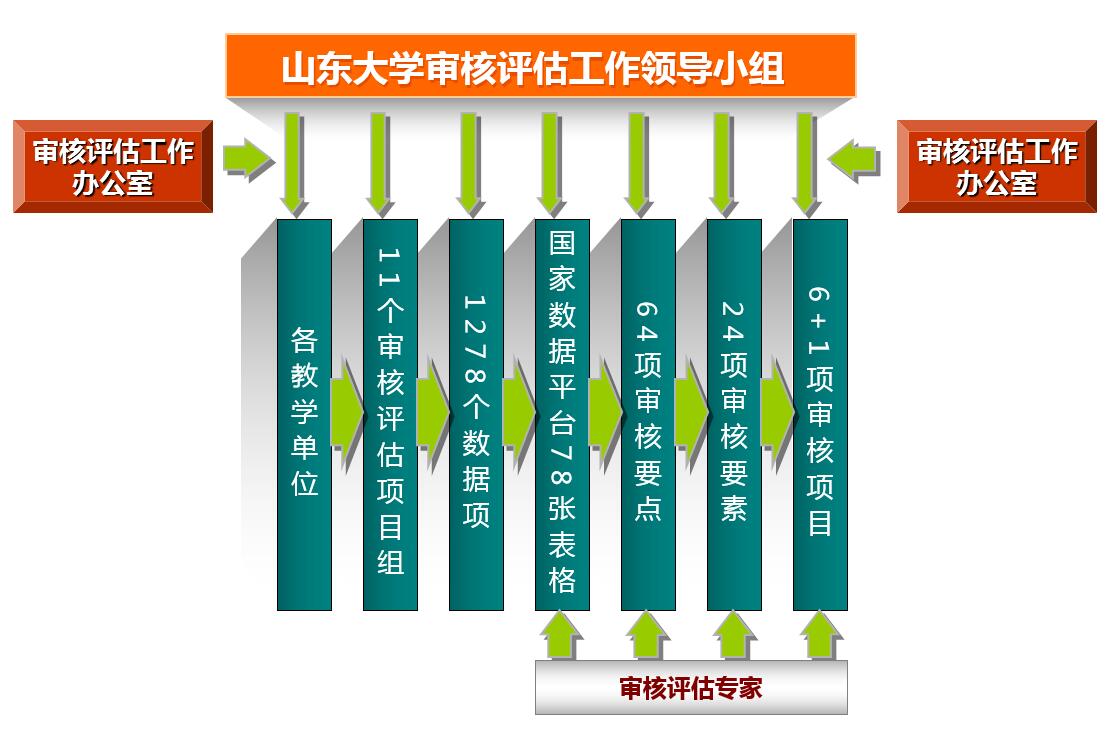 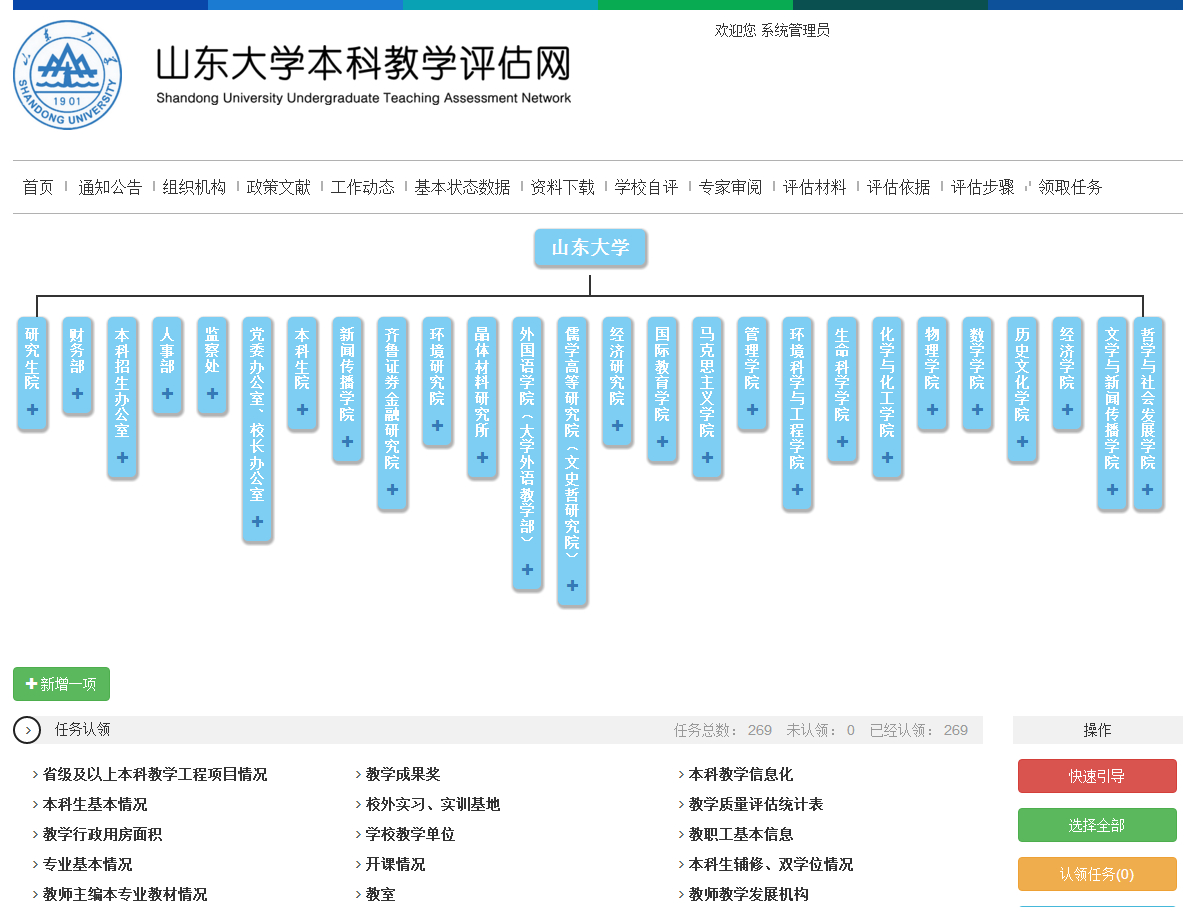 